Charles Ramsey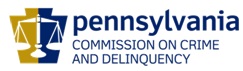 ChairmanDerin Myers Acting Executive DirectorOVS NewsletterSeptember 13, 2017In this Issue... OVW Guidance On Commingling Of FundsDepartment of Justice: Civil Rights Division’s Language Map AppGrant Information Station – New Victim Service Program Standards (Additional!)Compensation Corner – Crime Scene CleanupOVC: Elder VictimizationVictims Compensation Assistance Program Online TrainingsPDAI Victim Services Training NewsTiffany Huff: 30 Day StayFor Some, Domestic Violence Shelters Are A Last Resort. Harvey Took That Too.The Many Challenges Facing Sexual Assault Survivors With DisabilitiesTeen Drug Overdose Death Rate Climbed 19% In One YearCrime, Violence, Discipline, And Safety In U.S. Public SchoolsPCAR Training: How To Work With An InterpreterSANE Program Development And Operation Web Training SeriesNAVRA: Upcoming Live CLE TrainingsPCAR Training: Sexual Violence Against Older Adults – Responding To & Investigating Cases Of Elder VictimizationAdvoz: Fall 2017 Trainings Now OpenWomen In Need: Near-Fatal Strangulation TrainingNCVC: 2017 National Training InstituteKCIT’s Community Crisis Response: Compassion, Quality, Responsiveness ConferenceScholarships Available For 2017 National Victim Service ConferencesUpcoming Events WebEx Online Trainings Available
Compensation Related: Basic, Advanced-Counseling, Transportation Expenses, Restitution and much more!Credits towards VOCA/RASA/VOJO training requirements are available for all sessions (unless indicated otherwise in the session description).  To receive training credits:  1) you must be logged into the session and 2) the WebEx application must be on your computer for the entire duration of the session.  As the OVS recognizes that emergencies may arise and you may not be able to attend the entire session, there is no prohibition against attending part of a session (although training credits will not be given in that instance).Training/Networking OpportunitiesAdditional RASA/VOJO/VOCA Approved TrainingReturn to top  OVW Guidance On Commingling Of FundsState administering agencies may choose to issue a single award for multiple funding streams, both federal and state, to provide subgrantees the convenience of managing fewer awards. For example, state administering agencies may make awards to rape crisis centers for sexual assault victim advocacy that contain STOP Formula, SASP Formula, and state funds. Although this approach is permissible, state administering agencies must ensure that both the state and subgrantees meet relevant provisions of the DOJ Financial Guide and 2 CFR 200.302. Failure to meet these requirements can result in audit findings. Please click here to read more.Return to topDepartment of Justice: Civil Rights Division’s Language Map AppThe Civil Rights Division’s Language Map App is an interactive mapping tool that helps users find out the concentration of and languages spoken by LEP individuals in a community.  Click on your state or county to identify the number or percentage of LEP persons, download language data, or visually display LEP maps for presentations.  Please click here to learn more. Return to top Grant Information Station – New Victim Service Program Standards (Additional!)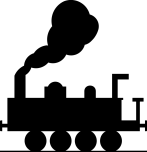 If you think that you’ve already seen an update about additions to PCCD’s Consolidated Victim Service Program Standards, and you’re considering just moving on to the next article...please don’t.  Our Services and Standards Subcommittee continues its hard work and has developed two new standards which align with activities/services eligible under federal Victims of Crime Act (VOCA) funding.  The two newest standards are for the services of Emergency Financial Assistance (p. 53) and Emergency Shelter (p.56).  These standards have been approved by the Victims Services Advisory Committee (VSAC) and added to the Consolidated Victim Service Program Standards on PCCD’s website. You can view the standards here. As a reminder, earlier this year new standards regarding Civil Legal Services (p.24) and Forensic Interviews (p.59), plus revisions to the existing standard for Counseling/Supportive Counseling & Credentialed Therapy (p.39), were approved by VSAC and added to the Consolidated Victim Service Program Standards.  PCCD will continue to provide updates as additional new and revised standards are developed and approved by VSAC.  For any questions, you may contact Kathy Buckley at kabuckley@pa.gov or (717)-265-8724.  Return to topCompensation Corner – Crime Scene CleanupWho is Eligible?  Anyone, including a landlord or a property manager, who assumes the responsibility to pay for the cleanup of the crime scene.   A victim or claimant filing for crime scene cleanup is no longer required to file with their homeowners or renters insurance.What is Eligible? The award amount is $500 for each crime-scene. This amount is over and above the $35,000 maximum award. Multiple crime scenes could be considered for crime-scene cleanup if each of the sites are identified in the police report.  This benefit is intended to compensate for the reasonable and necessary costs for cleaning a private residential crime scene. A private residence includes a house, apartment, condominium, mobile home or other personal living space. Cleaning means to remove or attempt to remove blood and stains caused by bodily fluids, food, paint or other materials used to deface property within a private residence, or other dirt and debris caused by the processing of the crime scene. NOTE: It does not include costs to replace damaged property.Eligible expenses: The cost of cleaning supplies purchased for cleaning the scene. The cost of any necessary equipment purchased or rented. The cost of professional labor for cleaning the crime scene. The Program cannot compensate to reimburse a friend, family member, or other individual for clean-up labor. Painting may only be considered if it is used to “remove” bloodstains. Reviewed on a case by case basis. Ineligible expenses: Motor vehicles and locations other than a private residence. Repair or replacement of damaged property. Return to top OVC: Elder VictimizationElder victimization is an important subset of crime. While people age 65 and older experience the same crimes as the rest of the population, they are at increased risk for certain types of victimization, including financial victimization, neglect, and physical, sexual, or emotional abuse. Researchers estimate that approximately 10% of the population will be victimized after the age of 65; however, studies have also shown that elder victimization is highly underestimated. Persons with degenerative diseases or cognitive disabilities—including dementia, Alzheimer’s, and Parkinson’s—or who are living in institutional settings, such as hospitals or nursing homes, are often not included in survey results. Additionally, studies have demonstrated that while elderly individuals are most commonly maltreated by family members or acquaintances, violent victimizations reported to the police are most commonly perpetrated by strangers. Maltreatment is not always a criminal offense, but the intimate nature of many of these victimizations means that elderly victims are less likely to report offenses committed by someone they know. Please click here to learn more. Return to topVictims Compensation Assistance Program Online Trainings  The following trainings will be held on September 21, 2017Basic Compensation - 10:00 a.m. – 12:00 p.m. Click here to register. Counseling Expenses Clinic - 1:00 p.m. – 2:00 p.m. Click here to register. The following trainings will be held on October 3, 2017 Loss of Earnings Clinic - 9:30 a.m. – 10:30 a.m. Click here to register. Crime Scene Cleanup Expenses Clinic - 11:00 a.m. – 12:00 p.m. Click here to register. The following trainings will be held on October 11, 2017   Relocation Expenses Clinic - 9:30 a.m. – 10:30 a.m. Click here to register.  Motor Vehicle-Related Crime Expenses Clinic - 11:00 a.m. – 12:00 p.m. Click here to register.The following trainings will be held on October 26, 2017Myths of Compensation - 11:00 a.m. – 12:00 p.m. Click here to register. Counseling Expenses Clinic - 1:00 p.m. – 2:00 p.m. Click here to register. The following trainings will be held on November 7, 2017 Stolen Benefit Cash Expenses Clinic - 9:30 a.m. – 10:30 a.m. Click here to register.  Loss of Support Clinic - 11:00 a.m. – 12:00 p.m. Click here to register.The following trainings will be held on November 16, 2017 Basic Compensation - 10:00 a.m. – 12:00 p.m. Click here to register. Transportation Expenses Clinic - 1:00 p.m. – 2:00 p.m. Click here to register. The following training will be held on December 12, 2017Restitution Basics - 10:00 a.m. – 11:00 a.m. Click here to register. DAVE Webex trainings 9/27/17 at 1:00 p.m.  Click here to register. All trainings count towards 1 hour of the required RASA/VOCA/VOJO training hours, except Basic Compensation which counts towards 2 and DAVE training which counts towards 2.15.Return to topPDAI Victim Services Training NewsOctober Foundational AcademyOctober 18-20, 2017
The Hyatt Place219 West Beaver AvenueState College, Pennsylvania 16801

Attendance at the 2017 Foundational Academy will help new victim service professionals identify and understand their roles and job responsibilities as outlined by PCCD’s Consolidated Victim Service Program Standards. This training has reached its maximum capacity of 60. A waiting list has been started. To be included on the waiting list, please email Donna Hull at donna@dhullconsulting.com. Return to topTiffany Huff: 30 Day Stay30 Day Stay is a story about one woman, but it is also a story about any of us who find ourselves in situations that require us to reinvent ourselves from the ground up while everyone is watching.  This incredibly intimate and breathtaking memoir reveals how the shame associated with society’s stigmas and the facades we maintain to appear like we have it together alienate us from our true selves and others, and captures the beautiful truths that are revealed as we courageously commit to reinventing ourselves in spite of it all.  The compelling message of 30 Day Stay, the manifesto for women who find themselves faced with the challenge to reinvent themselves from the ground up while everyone is watching, will be shared with women young and old during October 2017 Domestic Violence Awareness Month with a tour to include both virtual and in person events. The Author, Tiffany T. Huff- Strothers, gives readers an up close and personal account of her experiences in a 30-Day Emergency DV shelter in the book 30 Day Stay.Learn more about 30 Day Stay, and Tiffany at www.tiffanyhuffexperience.com. 
Email: Hello@TiffanyHuffExperience.comPhone: 412.589.3223

Join Tiffany on her journey to sharing the messages of prevention and reinvention with women young and old through collaborating and bring #30Days30Stays Tour to your community, campus, corporate boardroom, podcast or blog.Return to topFor Some, Domestic Violence Shelters Are A Last Resort. Harvey Took That Too.Mary Woods grew concerned when she took the last gallon of milk out of the fridge. It was a week after Hurricane Harvey made landfall in Texas, slamming the eastern region of the state with torrential rains, and food supplies were running low at The Door, the only domestic violence shelter in the northern Houston area. Woods, 52, is an advocate there. She quickly jotted down a list of highest-priority needs: eggs, bread, diapers, toilet paper, lunch meat and juice boxes. The main roads surrounding The Door flooded during the storm, stranding about 40 women and children who live there. No one could arrive or leave. As the water started to recede and roads began to clear, many stores were still closed and the shelter was in dire need of donations. Please click here to read more. Return to topThe Many Challenges Facing Sexual Assault Survivors With DisabilitiesAmericans with disabilities face many challenges in fighting for the most basic necessities, including housing, employment, and food. When someone with a disability is a victim of sexual assault, adding the burden of fighting for justice in the criminal justice system becomes a tall order on top of their efforts in acquiring life’s most fundamental necessities. That’s one of the critical findings from an NIJ-funded study examining criminal justice responses to and help-seeking patterns of sexual violence survivors with disabilities. This is one of the first studies to explore the experiences of sexual assault survivors with disabilities. Please click here to read more. Return to topTeen Drug Overdose Death Rate Climbed 19% In One YearThe rate of teen drug overdose deaths in the United States climbed 19% from 2014 to 2015, from 3.1 deaths per 100,000 teens to 3.7 per 100,000, according to data released this week. The new numbers involve teens ages 15 to 19 and were released by the National Center for Health Statistics. Please click here to read more. Return to topCrime, Violence, Discipline, And Safety In U.S. Public SchoolsThis report presents findings on crime and violence in U.S. public schools, using data from the 2015–16 School Survey on Crime and Safety (SSOCS:2016). First administered in school year 1999–2000 and repeated in school years 2003–04, 2005–06, 2007–08, 2009– 10, and 2015–16, SSOCS provides information on school crime-related topics from the perspective of schools. Developed and managed by the National Center for Education Statistics (NCES) within the Institute of Education Sciences of the U.S. Department of Education and supported by the National Institute of Justice of the U.S. Department of Justice, SSOCS asks public school principals about the prevalence of violent and serious violent crimes in their schools. Portions of this survey also focus on school security measures, disciplinary problems and actions, school security staff, the availability of mental health services in schools, and the programs and policies implemented to prevent and reduce crime in schools. Please click here to review the report. Return to topPCAR Training: How To Work With An InterpreterHow to Work with Interpreters trains services providers, administrators, and front-line staff to work effectively with an interpreter. This workshop also includes a brief introduction to language access laws. This training is ideal for advocates and allied professionals who work with interpreters, or who want to learn more about how to work with interpreters, to help serve their clients and constituents.  September 14th, 2017
9:00am – 4:00pm
Radisson Hotel Harrisburg
1150 Camp Hill BypassCamp Hill, PA 17011For more information or to register for this training, please click here. Return to top SANE Program Development And Operation Web Training SeriesAre you interested in or about to start a new SANE program? Have you considered expanding an existing one? Are you wondering how to implement a SANE program in a rural community? OVC, through the OVC Training and Technical Assistance Center, and in collaboration with IAFN, will deliver three unique web trainings as part of the SANE Program Development and Operation Web Training Series. Each session will cover unique topics and provide information on how to use the SANE Guide to build a new SANE program, enhance an existing program, or expand your program. Registration is now open!Session #2: How To Expand an Existing SANE ProgramSeptember 18, 2017, 2:00–3:30 p.m. (ET)Learn about the challenges, opportunities, and benefits of expanding SANE programs to include forensic nursing care for additional patient populations, and how to expand your program. Please click here to register.Session #3: Developing a SANE Program in Rural Communities September 29, 2017, 2:00–3:30 p.m. (ET) Learn about the challenges, opportunities, lessons learned, and available resources related to developing a SANE program in rural communities.Please click here to register.Return to top NAVRA: Upcoming Live CLE TrainingsNAVRA offers affordable continuing legal education (CLE) trainings on various topics of interest to practitioners working with crime victims. ​ All live online trainings are open to the public.What Happens When Criminal Defendants Fail to Pay Restitution?Date:  Wednesday, September 20, 2017
Time:  12:00 p.m. - 1:05 p.m. (Pacific) 
Duration:  65 minutes (1.0 credit) 
Cost:  $26.80 for Enhanced NAVRA members, $40 for Free NAVRA members/public.  For group viewing rate with no CLE credit, visit registration ticket for more information.To register or learn more, please click here. Ethical Considerations for Safeguarding Victim Privacy in a Digital WorldDate:  Friday, November 17, 2017
Time:  11:30 a.m. - 1:05 p.m. (Pacific) 
Duration:  95 minutes (1.5 credits) 
Cost:  $36.85 for Enhanced NAVRA members, $55 for Free NAVRA members/public.  For group viewing rate with no CLE credit, visit registration ticket for more information.
Registration Not Yet OpenReturn to top PCAR Training: Sexual Violence Against Older Adults – Responding To & Investigating Cases Of Elder VictimizationCrimes of Sexual Violence cross the lifespan. Older adults often have risk factors that put them at increased risk of being victims of sexual violence. These crimes can and do occur in the community, in their own homes, as well as in long-term care facilities like nursing homes. Wherever the crime occurs, law enforcement and allied professionals must respond to the older adult with a commitment to thoroughly investigate the incident. This foundational course will provide an overview of elder sexual violence, discuss fundamental investigation techniques, and provide resources available to law enforcement as the conduct the investigation.Thursday, September 28th, 2017 1:00pm-2:30pm There is no cost to attend.This webinar has been approved for 1.5 hours of PCCD Annual Training.Deadline for Registration: September 26th, 2017For questions about the training, please contact Karen Galbraith, Training Projects Coordinator, at kgalbraith@pcar.org or 717-728-9740 x 138.For questions about registration, please contact Erin Levine, Database & Registration Coordinator, at elevine@pcar.org or 717-728-9740 x 106.Please click here for more information or to register. Return to topAdvoz: Fall 2017 Trainings Now OpenBasic Mediation Training September 28-30, 9 – 5 pm New 3-day format; advanced training opportunities and mentorship also available Practice mediating disputes through role plays and learn about the following topics: • Communication methods • Conflict Resolution skills • The mediation process • Ethics Location: The Welcoming Place at the Mennonite Central Committee 21 S. 12th St. Akron, PA 17501 $475 Early bird fee provides professional training, materials, drinks, snacks and lunches. New PA Council of Mediators members receive a $50 discount. CLEs are available for attorneys. CEUs are available for social workers, professional counselors and marriage and family therapists. This training is approved for 21 hours of PCCD Annual Training.Restorative Justice Victim-Offender Conferencing Training October 3, 6 -9 p.m. October 13, 14, 20, 21 9 -5 pm Learn about the following topics: • Victim-offender conferencing process • Trauma informed practices • Victim rights and needs • Ethics • Communications tools Practice being a facilitator through multiple role plays.Location: HACC-Lancaster Campus 1641 Old Philadelphia Pike Lancaster, PA 17602 Early Bird Fee for those planning to volunteer with Advoz is $95 and includes professional leadership, written and digital materials (a book, manual, and DVD) and refreshments/snacks. Early Bird Fee for those who are using the training for professional development purposes is $375. The fee includes CLEs for attorneys or CEUs for social workers, professional counselors and marriage and family therapists. Register Online at: www.advoz.org/services/training *Early Bird Registration Discount ends on September 8, 2017	**Final Registration Deadline is September 22, 2017This training is approved for 31 hours of PCCD Annual Training.Return to topWomen In Need: Near-Fatal Strangulation TrainingOctober 2, 20178:30am – 4:30pmSt Paul’s United Methodist Church750 Norland AvenueChambersburg, PA 17233Topics include:Primary/Predominant Aggressor – Inducing Dual ArrestsEffective Handling of Near-Fatal Strangulation CasesWorking Collaboratively in Domestic Violence CasesImpacts of Childhood Trauma on Victimization and PerpetrationFor more information or to register, please click here. Return to top NCVC: 2017 National Training InstituteThe National Center for Victims of Crime is holding its 2017 National Training Institute, December 5-7, 2017, in Portland, Oregon! The Training Institute features more than 130 leading experts and 80 skill-building workshops with several key presentations pertaining to Advocacy. This two-and-one-half day training offers a chance to network and learn from other professionals in the victims’ field, as well as connect with victim advocates, law enforcement, counselors, program managers, attorneys, social workers, researchers, nurses, policymakers, system-based service providers, and other leaders from across the country. Please click here for more information. Return to top KCIT’s Community Crisis Response: Compassion, Quality, Responsiveness ConferenceThe Keystone Crisis Intervention Team (KCIT) invites you to save the date for KCIT’s Community Crisis Response: Compassion, Quality, Responsiveness Conference on May 2-4, 2018 in State College.  We look forward in collaborating with you!Are you interested in presenting at the conference? We are looking for proposals! Please click here to apply. Deadline for submission is October 6, 2017Return to top Scholarships Available For 2017 National Victim Service ConferencesThe Pennsylvania District Attorneys Institute (PDAI) is pleased to announce the availability of funding for scholarships to attend eligible national victim service conferences.  This funding is made available through a grant awarded to PDAI by the Pennsylvania Commission on Crime and Delinquency (PCCD) for the purpose of subsidizing the costs associated with attending these training conferences.  These costs may include registration fees, per diem (for food), and reasonable transportation and lodging expenses.  The scholarships are only available to victim service professionals to attend any national conference focused on victim service training.  To qualify, the applicant’s entire job focus must be on providing support, information, and assistance to victims.  Any eligible conference must be completed within the 2017 calendar year.  Only one person per agency can receive a scholarship and only after providing a sufficient justification of need.  Recipients are selected based upon the information provided in the application, the number of scholarships previously awarded, and remaining available funding. Please click here for the Scholarship Application. Return to topThe next OVS Newsletter will be published on Wednesday, September 27, 2017.  If you would like any training events, fundraisers, or notable news published in this newsletter, please submit them to Heather Hewitt at hhewitt@pa.gov by September 20, 2017.
You have signed up to receive the OVS Newsletter from the Office of Victims' Services.  This newsletter will be sent to you on a biweekly basis via email.  If your email address changes or you would like to be removed from the OVS Newsletter distribution list, please contact Heather Hewitt at (717) 265-8730 or via email at hhewitt@pa.gov.Pennsylvania’s Office of Victims’ Services  |  3101 North Front Street  |  Harrisburg, PA  17110  |  (717) 783-0551www.pccd.pa.gov PA Crime Victims Websitewww.pcv.pccd.pa.govTwitter: @PaCrimmCom 